Daniel Memorial’s Full Service Site Presents:School Based Groups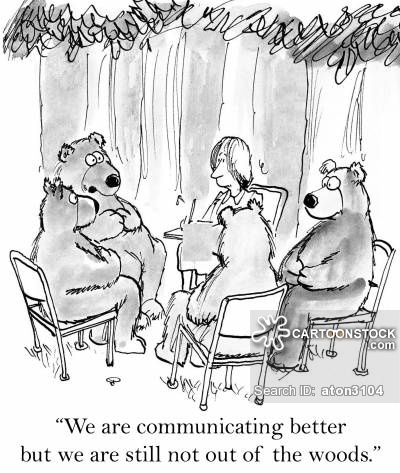  Registration Form:                 Group Topic:_________________________________________________Name:____________________________________  Date: _______________________  DOB:____________________________2A Teacher’s Name: _______________________________	6B Teacher’s Name: _______________________________Last 4 digits of SS#:___________________      School: __________________________________________Student ID#:___________________________   Grade:__________________   Age:______________________Race:_________________________________   Gender:_________________Street Address:_______________________________________________________________________________________________Parent’s Email Address:________________________________________________________________________________________City:________________________________   State:_________________________  Zip:________________________Phone #: _______________________________    Legal Guardian name:________________________________________________Parent Permission: I give permission for my child, ____________________________________________ to participate in the identified group above at school. Please understand students MUST participate in the group for four sessions,per our grant policies and procedures. ____________________________________________                        _________________________________________________Print Name                                                                                             SignatureGroup Topics:Goals of Anger Management Group:     ~ To learn about anger styles and to become aware of personal anger triggers. ~ To learn emotions that are often masked over as anger. ~ To learn what one has control over and how to cope with what one does not. ~ To learn strategies to cope with stress, frustration, and anger. ~ To learn and practice positive communication skills and problem solving strategies.Goals of Stress Management Group:~Understand how stress affects an individual’s health and well-being.~Identify and understand what creates stress for each individual.~Identify why each individual wants to reduce stress.~Develop short and long term goals to reduce stress.~Identify healthy outlets to release stress.~Develop and utilize coping skills that effectively manage identified stress.Goals of Grief Group: ~ Understand and identify stages of grief.  ~ To learn emotions that are often associated with grief.~ To work on remembering and saying good bye to loved ones.~ To learn strategies to cope with and process feelings of grief. ~ To learn to express and communicate feelings of grief in a healthy appropriate way. Goals of Social Skills Group:~ Learning common social skills such as joining peers in play, sharing, taking turns, learning to loose, etc.~ Learning social constructs such as personal space, hygiene, appropriate communication, non-verbal body language, etc.~ Defining peer pressure and bullying and learning how both can hurt others. ~ To learn strategies to cope with bullying and peer pressure related issues. ~ To learn and practice positive communication skills and problem solving strategies with peers.Goals of Organizational/Study Skills Group: ~ Learning time management techniques and learning the benefits of developing a daily routine. ~ Learning how to utilize aids such as calendars, clocks, planners to stay organized.~ Learn the benefits of prioritizing homework and extra curricular activities.~ To learn positive thinking and positive self talk to gain confidence in ability to complete work.~ Discuss motivation, the role it plays in successful school work, and how to gain motivation.Goals of Self Esteem Group:~ To Elevate feelings of positive self esteem.~ To increase social interaction, assertiveness, confidence in self, and positive thinking.~ To build and verbalize a positive self image.~ To increase positive social interactions and positive choices.  **Return to Ms. Clayton, in the Counseling Office, prior to your first counseling session.**